　　　　　　個別計画（災害時の避難概要）　　　【№　　　】作成日：　　　　　年　　　月　　　日　　　　　　　　個別計画（災害時の避難概要）　　【№　　　】作成日：令和　〇年　〇月　〇日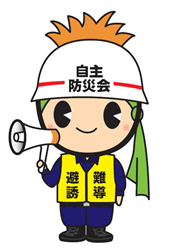 要支援者町内会等名組・班組・班要支援者住　　所山形市山形市山形市山形市山形市山形市山形市山形市山形市山形市山形市要支援者氏　　名性　別性　別男 ・ 女男 ・ 女男 ・ 女要支援者生年月日M. T. S. H　　　年　　　月　　　日M. T. S. H　　　年　　　月　　　日M. T. S. H　　　年　　　月　　　日M. T. S. H　　　年　　　月　　　日M. T. S. H　　　年　　　月　　　日M. T. S. H　　　年　　　月　　　日年　齢年　齢歳歳歳要支援者電話番号（自宅）　　　－　　　　　　　　（FAX）　　　－（携帯）　　　－　　　　　－（自宅）　　　－　　　　　　　　（FAX）　　　－（携帯）　　　－　　　　　－（自宅）　　　－　　　　　　　　（FAX）　　　－（携帯）　　　－　　　　　－（自宅）　　　－　　　　　　　　（FAX）　　　－（携帯）　　　－　　　　　－（自宅）　　　－　　　　　　　　（FAX）　　　－（携帯）　　　－　　　　　－（自宅）　　　－　　　　　　　　（FAX）　　　－（携帯）　　　－　　　　　－（自宅）　　　－　　　　　　　　（FAX）　　　－（携帯）　　　－　　　　　－（自宅）　　　－　　　　　　　　（FAX）　　　－（携帯）　　　－　　　　　－（自宅）　　　－　　　　　　　　（FAX）　　　－（携帯）　　　－　　　　　－（自宅）　　　－　　　　　　　　（FAX）　　　－（携帯）　　　－　　　　　－（自宅）　　　－　　　　　　　　（FAX）　　　－（携帯）　　　－　　　　　－要支援者要支援者の対象区分(該当にレ)□高齢者【□75歳以上単身世帯・□75歳以上のみの世帯】□介護認定者【□要介護３・□要介護４・□要介護５】□身体障害者手帳所持者【□１級・□２級】□療育手帳Ａ所持者　　□精神障害者保健福祉手帳１級所持者□特別児童扶養手当１級に相当する児童□その他避難支援を希望する者（理由：　　　　　　　　　　　　）□高齢者【□75歳以上単身世帯・□75歳以上のみの世帯】□介護認定者【□要介護３・□要介護４・□要介護５】□身体障害者手帳所持者【□１級・□２級】□療育手帳Ａ所持者　　□精神障害者保健福祉手帳１級所持者□特別児童扶養手当１級に相当する児童□その他避難支援を希望する者（理由：　　　　　　　　　　　　）□高齢者【□75歳以上単身世帯・□75歳以上のみの世帯】□介護認定者【□要介護３・□要介護４・□要介護５】□身体障害者手帳所持者【□１級・□２級】□療育手帳Ａ所持者　　□精神障害者保健福祉手帳１級所持者□特別児童扶養手当１級に相当する児童□その他避難支援を希望する者（理由：　　　　　　　　　　　　）□高齢者【□75歳以上単身世帯・□75歳以上のみの世帯】□介護認定者【□要介護３・□要介護４・□要介護５】□身体障害者手帳所持者【□１級・□２級】□療育手帳Ａ所持者　　□精神障害者保健福祉手帳１級所持者□特別児童扶養手当１級に相当する児童□その他避難支援を希望する者（理由：　　　　　　　　　　　　）□高齢者【□75歳以上単身世帯・□75歳以上のみの世帯】□介護認定者【□要介護３・□要介護４・□要介護５】□身体障害者手帳所持者【□１級・□２級】□療育手帳Ａ所持者　　□精神障害者保健福祉手帳１級所持者□特別児童扶養手当１級に相当する児童□その他避難支援を希望する者（理由：　　　　　　　　　　　　）□高齢者【□75歳以上単身世帯・□75歳以上のみの世帯】□介護認定者【□要介護３・□要介護４・□要介護５】□身体障害者手帳所持者【□１級・□２級】□療育手帳Ａ所持者　　□精神障害者保健福祉手帳１級所持者□特別児童扶養手当１級に相当する児童□その他避難支援を希望する者（理由：　　　　　　　　　　　　）□高齢者【□75歳以上単身世帯・□75歳以上のみの世帯】□介護認定者【□要介護３・□要介護４・□要介護５】□身体障害者手帳所持者【□１級・□２級】□療育手帳Ａ所持者　　□精神障害者保健福祉手帳１級所持者□特別児童扶養手当１級に相当する児童□その他避難支援を希望する者（理由：　　　　　　　　　　　　）□高齢者【□75歳以上単身世帯・□75歳以上のみの世帯】□介護認定者【□要介護３・□要介護４・□要介護５】□身体障害者手帳所持者【□１級・□２級】□療育手帳Ａ所持者　　□精神障害者保健福祉手帳１級所持者□特別児童扶養手当１級に相当する児童□その他避難支援を希望する者（理由：　　　　　　　　　　　　）□高齢者【□75歳以上単身世帯・□75歳以上のみの世帯】□介護認定者【□要介護３・□要介護４・□要介護５】□身体障害者手帳所持者【□１級・□２級】□療育手帳Ａ所持者　　□精神障害者保健福祉手帳１級所持者□特別児童扶養手当１級に相当する児童□その他避難支援を希望する者（理由：　　　　　　　　　　　　）□高齢者【□75歳以上単身世帯・□75歳以上のみの世帯】□介護認定者【□要介護３・□要介護４・□要介護５】□身体障害者手帳所持者【□１級・□２級】□療育手帳Ａ所持者　　□精神障害者保健福祉手帳１級所持者□特別児童扶養手当１級に相当する児童□その他避難支援を希望する者（理由：　　　　　　　　　　　　）□高齢者【□75歳以上単身世帯・□75歳以上のみの世帯】□介護認定者【□要介護３・□要介護４・□要介護５】□身体障害者手帳所持者【□１級・□２級】□療育手帳Ａ所持者　　□精神障害者保健福祉手帳１級所持者□特別児童扶養手当１級に相当する児童□その他避難支援を希望する者（理由：　　　　　　　　　　　　）要支援者家族構成人人人構成：構成：構成：構成：構成：構成：要支援者日常生活の慣行的行動例：○曜日は△△サービスに通っている等例：○曜日は△△サービスに通っている等例：○曜日は△△サービスに通っている等例：○曜日は△△サービスに通っている等例：○曜日は△△サービスに通っている等例：○曜日は△△サービスに通っている等例：○曜日は△△サービスに通っている等例：○曜日は△△サービスに通っている等例：○曜日は△△サービスに通っている等例：○曜日は△△サービスに通っている等例：○曜日は△△サービスに通っている等要支援者緊急時の家族等の連絡先緊急時の家族等の連絡先緊急時の家族等の連絡先緊急時の家族等の連絡先緊急時の家族等の連絡先緊急時の家族等の連絡先緊急時の家族等の連絡先緊急時の家族等の連絡先緊急時の家族等の連絡先緊急時の家族等の連絡先緊急時の家族等の連絡先緊急時の家族等の連絡先要支援者氏　　名氏　　名続柄〒〒〒住　　所住　　所住　　所住　　所電話番号電話番号要支援者①①要支援者②②避難支援者氏　　名氏　　名関係〒〒〒住　　所住　　所住　　所住　　所電話番号電話番号避難支援者①①避難支援者②②避難支援者③③避難支援者④④災　害災　害避難場所（屋外施設）避難場所（屋外施設）避難所（屋内施設）避難所（屋内施設）避難所（屋内施設）避難所（屋内施設）避難所（屋内施設）避難所（屋内施設）避難所（屋内施設）避難所（屋内施設）避難所（屋内施設）災　害災　害避難場所（屋外施設）避難場所（屋外施設）市・地区の避難所市・地区の避難所市・地区の避難所市・地区の避難所市・地区の避難所個人的な避難先個人的な避難先個人的な避難先個人的な避難先地震の場合地震の場合風水害の場合風水害の場合土砂災害の場合土砂災害の場合避難支援上の特記事項（避難支援等関係者と相談の上、記入ください。）避難支援上の特記事項（避難支援等関係者と相談の上、記入ください。）・情報伝達の例：筆談（筆記用具の用意）、ベル　など　・必要用具の例：担架、車いす　など・情報伝達の例：筆談（筆記用具の用意）、ベル　など　・必要用具の例：担架、車いす　など・情報伝達の例：筆談（筆記用具の用意）、ベル　など　・必要用具の例：担架、車いす　など・情報伝達の例：筆談（筆記用具の用意）、ベル　など　・必要用具の例：担架、車いす　など・情報伝達の例：筆談（筆記用具の用意）、ベル　など　・必要用具の例：担架、車いす　など・情報伝達の例：筆談（筆記用具の用意）、ベル　など　・必要用具の例：担架、車いす　など・情報伝達の例：筆談（筆記用具の用意）、ベル　など　・必要用具の例：担架、車いす　など・情報伝達の例：筆談（筆記用具の用意）、ベル　など　・必要用具の例：担架、車いす　など・情報伝達の例：筆談（筆記用具の用意）、ベル　など　・必要用具の例：担架、車いす　など・情報伝達の例：筆談（筆記用具の用意）、ベル　など　・必要用具の例：担架、車いす　など・情報伝達の例：筆談（筆記用具の用意）、ベル　など　・必要用具の例：担架、車いす　など個別計画提供先確認欄個別計画提供先確認欄個別計画を、町内会自治会長・民生委員児童委員・自主防災会長・避難支援者へ提供する。福祉協力員は閲覧する。個別計画を一部の者に提供する。（提供する者を選択してください。）　　　　□　町内会自治会長　　　　□　民生委員児童委員　　　　□　福祉協力員（閲覧のみ）　　　　□　自主防災会会長　　　　□　避難支援者　　　　　※役職を兼務している場合は両方を選択してください。　個別計画を、町内会自治会長・民生委員児童委員・自主防災会長・避難支援者へ提供する。福祉協力員は閲覧する。個別計画を一部の者に提供する。（提供する者を選択してください。）　　　　□　町内会自治会長　　　　□　民生委員児童委員　　　　□　福祉協力員（閲覧のみ）　　　　□　自主防災会会長　　　　□　避難支援者　　　　　※役職を兼務している場合は両方を選択してください。　個別計画を、町内会自治会長・民生委員児童委員・自主防災会長・避難支援者へ提供する。福祉協力員は閲覧する。個別計画を一部の者に提供する。（提供する者を選択してください。）　　　　□　町内会自治会長　　　　□　民生委員児童委員　　　　□　福祉協力員（閲覧のみ）　　　　□　自主防災会会長　　　　□　避難支援者　　　　　※役職を兼務している場合は両方を選択してください。　個別計画を、町内会自治会長・民生委員児童委員・自主防災会長・避難支援者へ提供する。福祉協力員は閲覧する。個別計画を一部の者に提供する。（提供する者を選択してください。）　　　　□　町内会自治会長　　　　□　民生委員児童委員　　　　□　福祉協力員（閲覧のみ）　　　　□　自主防災会会長　　　　□　避難支援者　　　　　※役職を兼務している場合は両方を選択してください。　個別計画を、町内会自治会長・民生委員児童委員・自主防災会長・避難支援者へ提供する。福祉協力員は閲覧する。個別計画を一部の者に提供する。（提供する者を選択してください。）　　　　□　町内会自治会長　　　　□　民生委員児童委員　　　　□　福祉協力員（閲覧のみ）　　　　□　自主防災会会長　　　　□　避難支援者　　　　　※役職を兼務している場合は両方を選択してください。　個別計画を、町内会自治会長・民生委員児童委員・自主防災会長・避難支援者へ提供する。福祉協力員は閲覧する。個別計画を一部の者に提供する。（提供する者を選択してください。）　　　　□　町内会自治会長　　　　□　民生委員児童委員　　　　□　福祉協力員（閲覧のみ）　　　　□　自主防災会会長　　　　□　避難支援者　　　　　※役職を兼務している場合は両方を選択してください。　個別計画を、町内会自治会長・民生委員児童委員・自主防災会長・避難支援者へ提供する。福祉協力員は閲覧する。個別計画を一部の者に提供する。（提供する者を選択してください。）　　　　□　町内会自治会長　　　　□　民生委員児童委員　　　　□　福祉協力員（閲覧のみ）　　　　□　自主防災会会長　　　　□　避難支援者　　　　　※役職を兼務している場合は両方を選択してください。　個別計画を、町内会自治会長・民生委員児童委員・自主防災会長・避難支援者へ提供する。福祉協力員は閲覧する。個別計画を一部の者に提供する。（提供する者を選択してください。）　　　　□　町内会自治会長　　　　□　民生委員児童委員　　　　□　福祉協力員（閲覧のみ）　　　　□　自主防災会会長　　　　□　避難支援者　　　　　※役職を兼務している場合は両方を選択してください。　個別計画を、町内会自治会長・民生委員児童委員・自主防災会長・避難支援者へ提供する。福祉協力員は閲覧する。個別計画を一部の者に提供する。（提供する者を選択してください。）　　　　□　町内会自治会長　　　　□　民生委員児童委員　　　　□　福祉協力員（閲覧のみ）　　　　□　自主防災会会長　　　　□　避難支援者　　　　　※役職を兼務している場合は両方を選択してください。　個別計画を、町内会自治会長・民生委員児童委員・自主防災会長・避難支援者へ提供する。福祉協力員は閲覧する。個別計画を一部の者に提供する。（提供する者を選択してください。）　　　　□　町内会自治会長　　　　□　民生委員児童委員　　　　□　福祉協力員（閲覧のみ）　　　　□　自主防災会会長　　　　□　避難支援者　　　　　※役職を兼務している場合は両方を選択してください。　個別計画を、町内会自治会長・民生委員児童委員・自主防災会長・避難支援者へ提供する。福祉協力員は閲覧する。個別計画を一部の者に提供する。（提供する者を選択してください。）　　　　□　町内会自治会長　　　　□　民生委員児童委員　　　　□　福祉協力員（閲覧のみ）　　　　□　自主防災会会長　　　　□　避難支援者　　　　　※役職を兼務している場合は両方を選択してください。　要支援者町内会等名旅篭町町内会旅篭町町内会旅篭町町内会旅篭町町内会旅篭町町内会旅篭町町内会組・班組・班１組１組１組要支援者住　　所要支援者氏　　名　　花形　紅子　　花形　紅子　　花形　紅子　　花形　紅子　　花形　紅子　　花形　紅子性　別性　別男 ・ 女男 ・ 女男 ・ 女要支援者生年月日M. T. S. H　１０年　　１月　　１日M. T. S. H　１０年　　１月　　１日M. T. S. H　１０年　　１月　　１日M. T. S. H　１０年　　１月　　１日M. T. S. H　１０年　　１月　　１日M. T. S. H　１０年　　１月　　１日年　齢年　齢歳歳歳要支援者電話番号（自宅）  ６４１－００００　　　　（FAX）６４１－００００　（携帯）　０９０－００００－００００（自宅）  ６４１－００００　　　　（FAX）６４１－００００　（携帯）　０９０－００００－００００（自宅）  ６４１－００００　　　　（FAX）６４１－００００　（携帯）　０９０－００００－００００（自宅）  ６４１－００００　　　　（FAX）６４１－００００　（携帯）　０９０－００００－００００（自宅）  ６４１－００００　　　　（FAX）６４１－００００　（携帯）　０９０－００００－００００（自宅）  ６４１－００００　　　　（FAX）６４１－００００　（携帯）　０９０－００００－００００（自宅）  ６４１－００００　　　　（FAX）６４１－００００　（携帯）　０９０－００００－００００（自宅）  ６４１－００００　　　　（FAX）６４１－００００　（携帯）　０９０－００００－００００（自宅）  ６４１－００００　　　　（FAX）６４１－００００　（携帯）　０９０－００００－００００（自宅）  ６４１－００００　　　　（FAX）６４１－００００　（携帯）　０９０－００００－００００（自宅）  ６４１－００００　　　　（FAX）６４１－００００　（携帯）　０９０－００００－００００要支援者要支援者の対象区分(該当にレ)□高齢者【□75歳以上単身世帯・□75歳以上のみの世帯】□介護認定者【□要介護３・□要介護４・□要介護５】□身体障害者手帳所持者【□１級・□２級】□療育手帳Ａ所持者　　□精神障害者保健福祉手帳１級所持者□特別児童扶養手当１級に相当する児童□その他避難支援を希望する者（理由：　　　　　　　　　　　　）□高齢者【□75歳以上単身世帯・□75歳以上のみの世帯】□介護認定者【□要介護３・□要介護４・□要介護５】□身体障害者手帳所持者【□１級・□２級】□療育手帳Ａ所持者　　□精神障害者保健福祉手帳１級所持者□特別児童扶養手当１級に相当する児童□その他避難支援を希望する者（理由：　　　　　　　　　　　　）□高齢者【□75歳以上単身世帯・□75歳以上のみの世帯】□介護認定者【□要介護３・□要介護４・□要介護５】□身体障害者手帳所持者【□１級・□２級】□療育手帳Ａ所持者　　□精神障害者保健福祉手帳１級所持者□特別児童扶養手当１級に相当する児童□その他避難支援を希望する者（理由：　　　　　　　　　　　　）□高齢者【□75歳以上単身世帯・□75歳以上のみの世帯】□介護認定者【□要介護３・□要介護４・□要介護５】□身体障害者手帳所持者【□１級・□２級】□療育手帳Ａ所持者　　□精神障害者保健福祉手帳１級所持者□特別児童扶養手当１級に相当する児童□その他避難支援を希望する者（理由：　　　　　　　　　　　　）□高齢者【□75歳以上単身世帯・□75歳以上のみの世帯】□介護認定者【□要介護３・□要介護４・□要介護５】□身体障害者手帳所持者【□１級・□２級】□療育手帳Ａ所持者　　□精神障害者保健福祉手帳１級所持者□特別児童扶養手当１級に相当する児童□その他避難支援を希望する者（理由：　　　　　　　　　　　　）□高齢者【□75歳以上単身世帯・□75歳以上のみの世帯】□介護認定者【□要介護３・□要介護４・□要介護５】□身体障害者手帳所持者【□１級・□２級】□療育手帳Ａ所持者　　□精神障害者保健福祉手帳１級所持者□特別児童扶養手当１級に相当する児童□その他避難支援を希望する者（理由：　　　　　　　　　　　　）□高齢者【□75歳以上単身世帯・□75歳以上のみの世帯】□介護認定者【□要介護３・□要介護４・□要介護５】□身体障害者手帳所持者【□１級・□２級】□療育手帳Ａ所持者　　□精神障害者保健福祉手帳１級所持者□特別児童扶養手当１級に相当する児童□その他避難支援を希望する者（理由：　　　　　　　　　　　　）□高齢者【□75歳以上単身世帯・□75歳以上のみの世帯】□介護認定者【□要介護３・□要介護４・□要介護５】□身体障害者手帳所持者【□１級・□２級】□療育手帳Ａ所持者　　□精神障害者保健福祉手帳１級所持者□特別児童扶養手当１級に相当する児童□その他避難支援を希望する者（理由：　　　　　　　　　　　　）□高齢者【□75歳以上単身世帯・□75歳以上のみの世帯】□介護認定者【□要介護３・□要介護４・□要介護５】□身体障害者手帳所持者【□１級・□２級】□療育手帳Ａ所持者　　□精神障害者保健福祉手帳１級所持者□特別児童扶養手当１級に相当する児童□その他避難支援を希望する者（理由：　　　　　　　　　　　　）□高齢者【□75歳以上単身世帯・□75歳以上のみの世帯】□介護認定者【□要介護３・□要介護４・□要介護５】□身体障害者手帳所持者【□１級・□２級】□療育手帳Ａ所持者　　□精神障害者保健福祉手帳１級所持者□特別児童扶養手当１級に相当する児童□その他避難支援を希望する者（理由：　　　　　　　　　　　　）□高齢者【□75歳以上単身世帯・□75歳以上のみの世帯】□介護認定者【□要介護３・□要介護４・□要介護５】□身体障害者手帳所持者【□１級・□２級】□療育手帳Ａ所持者　　□精神障害者保健福祉手帳１級所持者□特別児童扶養手当１級に相当する児童□その他避難支援を希望する者（理由：　　　　　　　　　　　　）要支援者家族構成1人1人1人構成：本人構成：本人構成：本人構成：本人構成：本人構成：本人要支援者日常生活の慣行的行動例：○曜日は△△サービスに通っている等　毎週月・水・金の午前中にヘルパーさんが来る。　外出は、ほとんどしない。例：○曜日は△△サービスに通っている等　毎週月・水・金の午前中にヘルパーさんが来る。　外出は、ほとんどしない。例：○曜日は△△サービスに通っている等　毎週月・水・金の午前中にヘルパーさんが来る。　外出は、ほとんどしない。例：○曜日は△△サービスに通っている等　毎週月・水・金の午前中にヘルパーさんが来る。　外出は、ほとんどしない。例：○曜日は△△サービスに通っている等　毎週月・水・金の午前中にヘルパーさんが来る。　外出は、ほとんどしない。例：○曜日は△△サービスに通っている等　毎週月・水・金の午前中にヘルパーさんが来る。　外出は、ほとんどしない。例：○曜日は△△サービスに通っている等　毎週月・水・金の午前中にヘルパーさんが来る。　外出は、ほとんどしない。例：○曜日は△△サービスに通っている等　毎週月・水・金の午前中にヘルパーさんが来る。　外出は、ほとんどしない。例：○曜日は△△サービスに通っている等　毎週月・水・金の午前中にヘルパーさんが来る。　外出は、ほとんどしない。例：○曜日は△△サービスに通っている等　毎週月・水・金の午前中にヘルパーさんが来る。　外出は、ほとんどしない。例：○曜日は△△サービスに通っている等　毎週月・水・金の午前中にヘルパーさんが来る。　外出は、ほとんどしない。要支援者緊急時の家族等の連絡先緊急時の家族等の連絡先緊急時の家族等の連絡先緊急時の家族等の連絡先緊急時の家族等の連絡先緊急時の家族等の連絡先緊急時の家族等の連絡先緊急時の家族等の連絡先緊急時の家族等の連絡先緊急時の家族等の連絡先緊急時の家族等の連絡先緊急時の家族等の連絡先要支援者氏　　名氏　　名続柄〒〒〒住　　所住　　所住　　所住　　所電話番号電話番号要支援者花形　太郎花形　太郎長男160-0000160-0000160-0000東京都新宿区●●町１－１東京都新宿区●●町１－１東京都新宿区●●町１－１東京都新宿区●●町１－１03-0000-000003-0000-0000要支援者花形　花子花形　花子長女980-0000980-0000980-0000仙台市青葉区■■町１－１仙台市青葉区■■町１－１仙台市青葉区■■町１－１仙台市青葉区■■町１－１022-000-0000022-000-0000避難支援者氏　　名氏　　名関係〒〒〒住　　所住　　所住　　所住　　所電話番号電話番号避難支援者山形　一郎山形　一郎隣組990-0000990-0000990-0000旅篭町２－●―●旅篭町２－●―●旅篭町２－●―●旅篭町２－●―●600-0000600-0000避難支援者霞城　さくら霞城　さくら隣組990-0000990-0000990-0000旅篭町２－●―▲旅篭町２－●―▲旅篭町２－●―▲旅篭町２－●―▲600-0001600-0001避難支援者出羽　太郎出羽　太郎隣組990-0000990-0000990-0000旅篭町２－●―■旅篭町２－●―■旅篭町２－●―■旅篭町２－●―■600-0002600-0002避難支援者④④災　害災　害避難場所（屋外施設）避難場所（屋外施設）避難所（屋内施設）避難所（屋内施設）避難所（屋内施設）避難所（屋内施設）避難所（屋内施設）避難所（屋内施設）避難所（屋内施設）避難所（屋内施設）避難所（屋内施設）災　害災　害避難場所（屋外施設）避難場所（屋外施設）市・地区の避難所市・地区の避難所市・地区の避難所市・地区の避難所市・地区の避難所個人的な避難先個人的な避難先個人的な避難先個人的な避難先地震の場合地震の場合四小グランド四小グランド第四小学校第四小学校第四小学校第四小学校第四小学校花形花子(長女)宅花形花子(長女)宅花形花子(長女)宅花形花子(長女)宅風水害の場合風水害の場合第四小学校第四小学校第四小学校第四小学校第四小学校花形花子(長女)宅花形花子(長女)宅花形花子(長女)宅花形花子(長女)宅土砂災害の場合土砂災害の場合第四小学校第四小学校第四小学校第四小学校第四小学校花形花子(長女)宅花形花子(長女)宅花形花子(長女)宅花形花子(長女)宅避難支援上の特記事項（避難支援等関係者と相談の上、記入ください。）避難支援上の特記事項（避難支援等関係者と相談の上、記入ください。）・情報伝達の例：筆談（筆記用具の用意）、ベル　など　・必要用具の例：担架、車いす　など耳が遠く、足が不自由です。避難時は車いすや担架が必要です。ただし、玄関から道路までの通路が狭く車いすは使えない。・情報伝達の例：筆談（筆記用具の用意）、ベル　など　・必要用具の例：担架、車いす　など耳が遠く、足が不自由です。避難時は車いすや担架が必要です。ただし、玄関から道路までの通路が狭く車いすは使えない。・情報伝達の例：筆談（筆記用具の用意）、ベル　など　・必要用具の例：担架、車いす　など耳が遠く、足が不自由です。避難時は車いすや担架が必要です。ただし、玄関から道路までの通路が狭く車いすは使えない。・情報伝達の例：筆談（筆記用具の用意）、ベル　など　・必要用具の例：担架、車いす　など耳が遠く、足が不自由です。避難時は車いすや担架が必要です。ただし、玄関から道路までの通路が狭く車いすは使えない。・情報伝達の例：筆談（筆記用具の用意）、ベル　など　・必要用具の例：担架、車いす　など耳が遠く、足が不自由です。避難時は車いすや担架が必要です。ただし、玄関から道路までの通路が狭く車いすは使えない。・情報伝達の例：筆談（筆記用具の用意）、ベル　など　・必要用具の例：担架、車いす　など耳が遠く、足が不自由です。避難時は車いすや担架が必要です。ただし、玄関から道路までの通路が狭く車いすは使えない。・情報伝達の例：筆談（筆記用具の用意）、ベル　など　・必要用具の例：担架、車いす　など耳が遠く、足が不自由です。避難時は車いすや担架が必要です。ただし、玄関から道路までの通路が狭く車いすは使えない。・情報伝達の例：筆談（筆記用具の用意）、ベル　など　・必要用具の例：担架、車いす　など耳が遠く、足が不自由です。避難時は車いすや担架が必要です。ただし、玄関から道路までの通路が狭く車いすは使えない。・情報伝達の例：筆談（筆記用具の用意）、ベル　など　・必要用具の例：担架、車いす　など耳が遠く、足が不自由です。避難時は車いすや担架が必要です。ただし、玄関から道路までの通路が狭く車いすは使えない。・情報伝達の例：筆談（筆記用具の用意）、ベル　など　・必要用具の例：担架、車いす　など耳が遠く、足が不自由です。避難時は車いすや担架が必要です。ただし、玄関から道路までの通路が狭く車いすは使えない。・情報伝達の例：筆談（筆記用具の用意）、ベル　など　・必要用具の例：担架、車いす　など耳が遠く、足が不自由です。避難時は車いすや担架が必要です。ただし、玄関から道路までの通路が狭く車いすは使えない。個別計画提供先確認欄個別計画提供先確認欄個別計画を、町内会自治会長・民生委員児童委員・自主防災会長・避難支援者へ提供する。福祉協力員は閲覧する。個別計画を一部の者に提供する。（提供する者を選択してください。）　　　　□　町内会自治会長　　　　□　民生委員児童委員　　　　□　福祉協力員（閲覧のみ）　　　　□　自主防災会会長　　　　□　避難支援者　　　　　※役職を兼務している場合は両方を選択してください。　個別計画を、町内会自治会長・民生委員児童委員・自主防災会長・避難支援者へ提供する。福祉協力員は閲覧する。個別計画を一部の者に提供する。（提供する者を選択してください。）　　　　□　町内会自治会長　　　　□　民生委員児童委員　　　　□　福祉協力員（閲覧のみ）　　　　□　自主防災会会長　　　　□　避難支援者　　　　　※役職を兼務している場合は両方を選択してください。　個別計画を、町内会自治会長・民生委員児童委員・自主防災会長・避難支援者へ提供する。福祉協力員は閲覧する。個別計画を一部の者に提供する。（提供する者を選択してください。）　　　　□　町内会自治会長　　　　□　民生委員児童委員　　　　□　福祉協力員（閲覧のみ）　　　　□　自主防災会会長　　　　□　避難支援者　　　　　※役職を兼務している場合は両方を選択してください。　個別計画を、町内会自治会長・民生委員児童委員・自主防災会長・避難支援者へ提供する。福祉協力員は閲覧する。個別計画を一部の者に提供する。（提供する者を選択してください。）　　　　□　町内会自治会長　　　　□　民生委員児童委員　　　　□　福祉協力員（閲覧のみ）　　　　□　自主防災会会長　　　　□　避難支援者　　　　　※役職を兼務している場合は両方を選択してください。　個別計画を、町内会自治会長・民生委員児童委員・自主防災会長・避難支援者へ提供する。福祉協力員は閲覧する。個別計画を一部の者に提供する。（提供する者を選択してください。）　　　　□　町内会自治会長　　　　□　民生委員児童委員　　　　□　福祉協力員（閲覧のみ）　　　　□　自主防災会会長　　　　□　避難支援者　　　　　※役職を兼務している場合は両方を選択してください。　個別計画を、町内会自治会長・民生委員児童委員・自主防災会長・避難支援者へ提供する。福祉協力員は閲覧する。個別計画を一部の者に提供する。（提供する者を選択してください。）　　　　□　町内会自治会長　　　　□　民生委員児童委員　　　　□　福祉協力員（閲覧のみ）　　　　□　自主防災会会長　　　　□　避難支援者　　　　　※役職を兼務している場合は両方を選択してください。　個別計画を、町内会自治会長・民生委員児童委員・自主防災会長・避難支援者へ提供する。福祉協力員は閲覧する。個別計画を一部の者に提供する。（提供する者を選択してください。）　　　　□　町内会自治会長　　　　□　民生委員児童委員　　　　□　福祉協力員（閲覧のみ）　　　　□　自主防災会会長　　　　□　避難支援者　　　　　※役職を兼務している場合は両方を選択してください。　個別計画を、町内会自治会長・民生委員児童委員・自主防災会長・避難支援者へ提供する。福祉協力員は閲覧する。個別計画を一部の者に提供する。（提供する者を選択してください。）　　　　□　町内会自治会長　　　　□　民生委員児童委員　　　　□　福祉協力員（閲覧のみ）　　　　□　自主防災会会長　　　　□　避難支援者　　　　　※役職を兼務している場合は両方を選択してください。　個別計画を、町内会自治会長・民生委員児童委員・自主防災会長・避難支援者へ提供する。福祉協力員は閲覧する。個別計画を一部の者に提供する。（提供する者を選択してください。）　　　　□　町内会自治会長　　　　□　民生委員児童委員　　　　□　福祉協力員（閲覧のみ）　　　　□　自主防災会会長　　　　□　避難支援者　　　　　※役職を兼務している場合は両方を選択してください。　個別計画を、町内会自治会長・民生委員児童委員・自主防災会長・避難支援者へ提供する。福祉協力員は閲覧する。個別計画を一部の者に提供する。（提供する者を選択してください。）　　　　□　町内会自治会長　　　　□　民生委員児童委員　　　　□　福祉協力員（閲覧のみ）　　　　□　自主防災会会長　　　　□　避難支援者　　　　　※役職を兼務している場合は両方を選択してください。　個別計画を、町内会自治会長・民生委員児童委員・自主防災会長・避難支援者へ提供する。福祉協力員は閲覧する。個別計画を一部の者に提供する。（提供する者を選択してください。）　　　　□　町内会自治会長　　　　□　民生委員児童委員　　　　□　福祉協力員（閲覧のみ）　　　　□　自主防災会会長　　　　□　避難支援者　　　　　※役職を兼務している場合は両方を選択してください。　